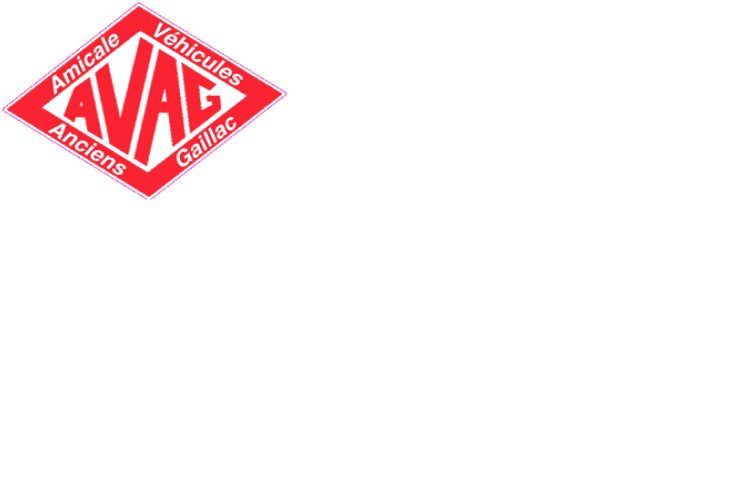 AMICALE DES VEHICULES ANCIENS DE GAILLACBulletin d’adhésionCoordonnées de l'adhérentQuel(s) véhicule(s) possédez-vous ?*Le montant de la cotisation annuelle 2021 est de :				Date et signature :15 € 28 € pour une personne en adhésion individuelle,			     25 € 50 € pour 2 personnes en adhésion famille.Siège social : Mairie de Gaillac, 70 place d’Hautpoul, 81600 GAILLAC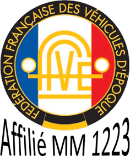 Courrier et secrétariat : Régis CÈBE, 2 rue de l'Autan, 81990 PUYGOUZON regis.cebe@wanadoo.fr Site internet : www.avag81.com / contact : avag81@orange.fr NOM et prénomNOM et prénom(*tarif carte famille)AdresseComplément d'adresseCode postal / VilleTéléphone fixe :Téléphone mobile :Adresse mail :MarqueModèleAnnéePréciser s'il est roulant ou en restauration